МАСТЕР-КЛАСС «ЕЛОВАЯ ШИШКА».Хочу предоставить вашему вниманию мастер-класс по изготовлению еловой шишки.      Получилось так, что перед новым годом решила я украсить свою входную дверь новогодним венком, сделанным своими руками и с малыми затратами. Сам венок я сделала из рулончиков из-под туалетной бумаги, еловые веточки – из гофрированной бумаги, а шишки хотела прикрепить настоящие. Но, о ужас, они закончились. И я придумала как сделать шишки.…И так…Для работы нам понадобятся: ножницы, яичные  лотки, клей (я использовала клеевой пистолет), гуашь (цвет выбираете сами, в зависимости какого цвета будет ваша шишка, у меня коричневая), тонкая проволока или нитка (смотря, куда вы будете применять шишку – повесите на елку или прикрепите на новогодний венок).Берем  яичный лоток и вырезаем шесть стаканчиков - гнездышек для яиц.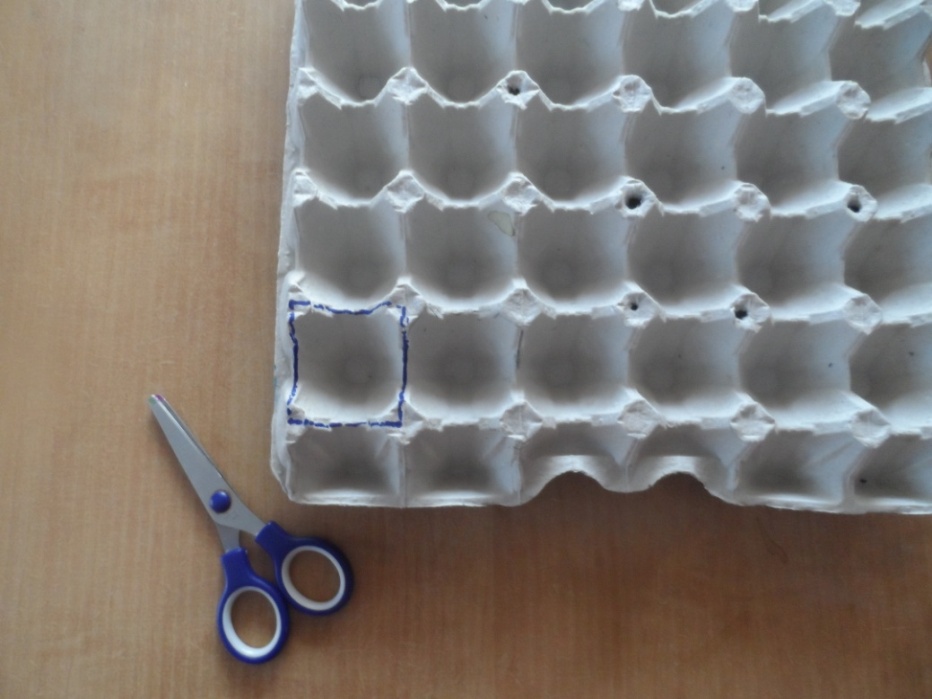 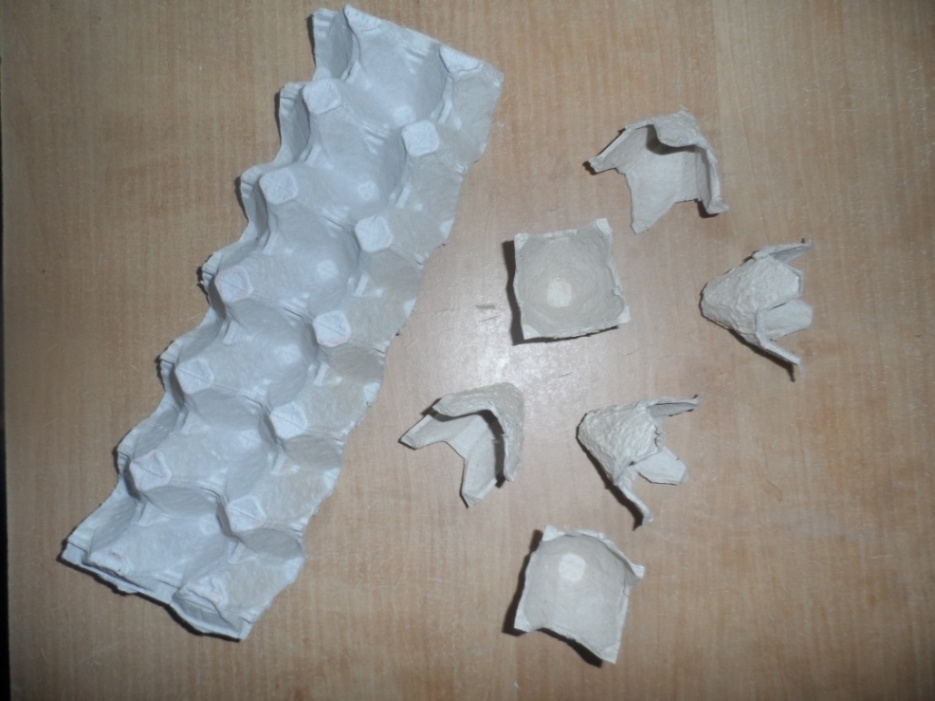 Теперь надо выровнять края стаканчиков, отрезать «хвостики». Но шишка получится симпатичней, если у двух стаканчиков высоту оставить максимальную, а …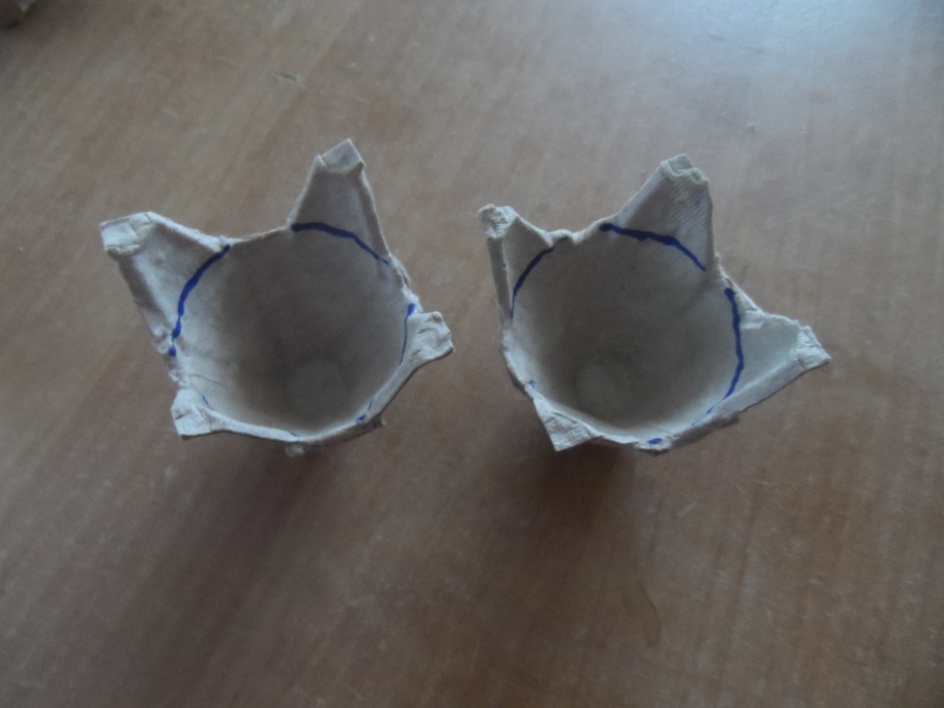 … у следующих четырех – высоту постепенно уменьшать.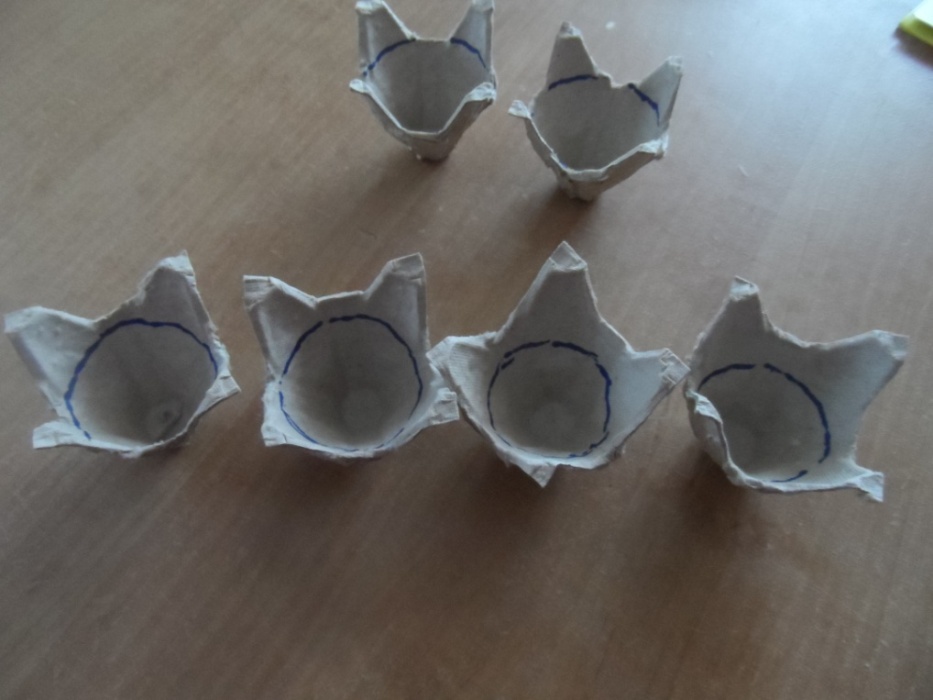 Получились вот такие пиалки.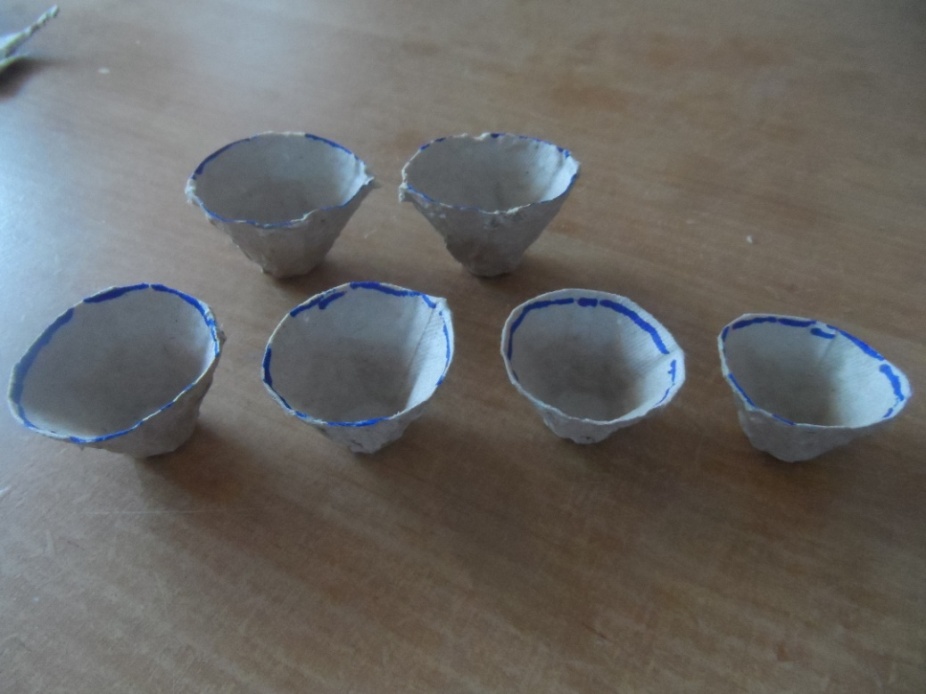 Следующим шагом мы «пиалки», с помощью ножниц, превращаем в цветочки (как показано на фото)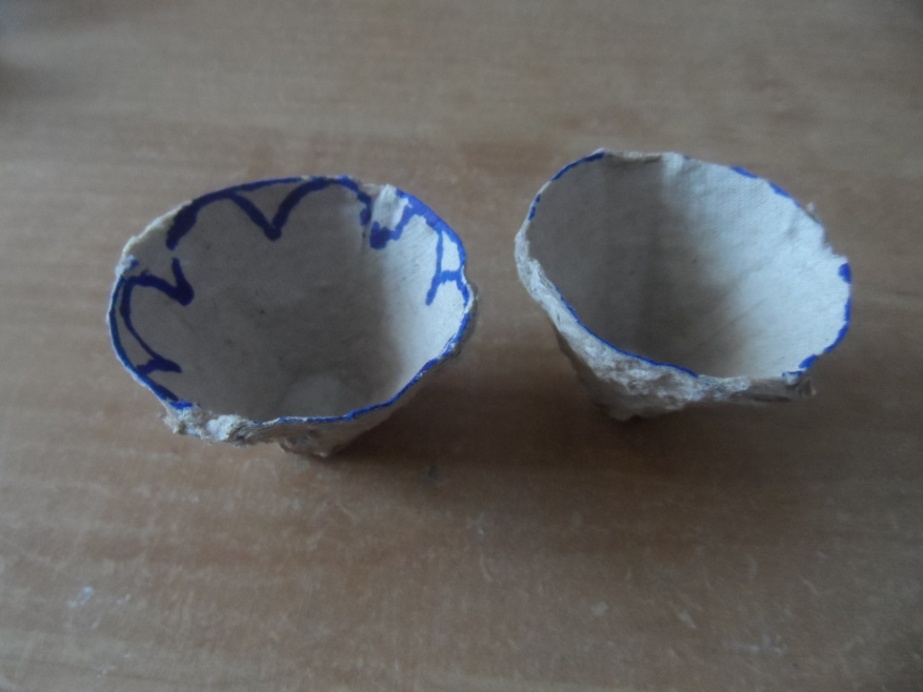 Получились шесть ромашек разного размера…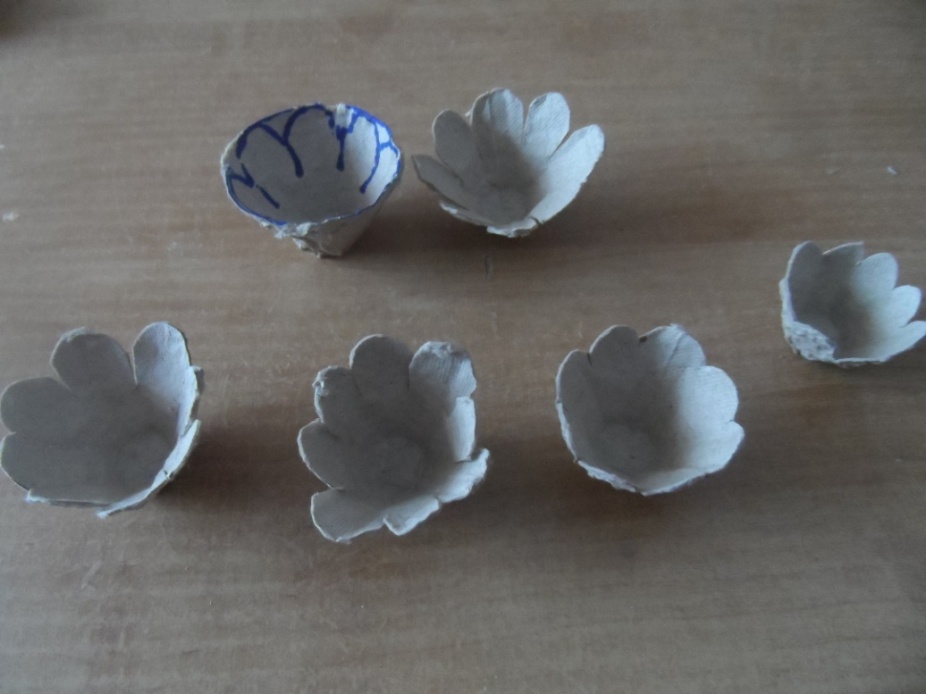 Одна из двух самых больших ромашек будет макушкой шишки. Для этого у нее надо отрезать донышко и сделать боковой разрез…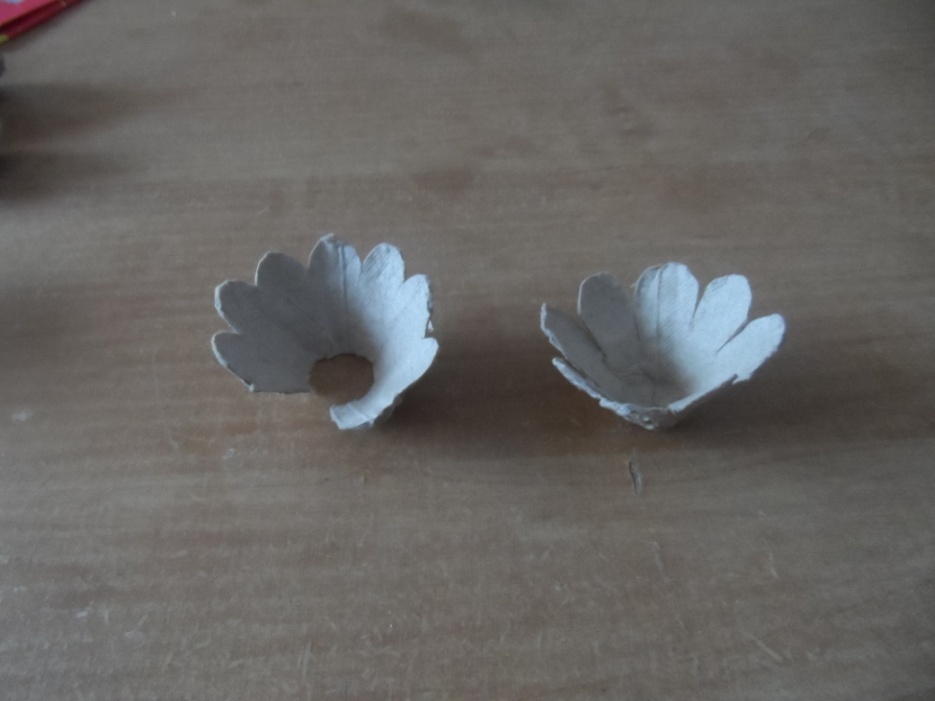 …а потом скрутить ее.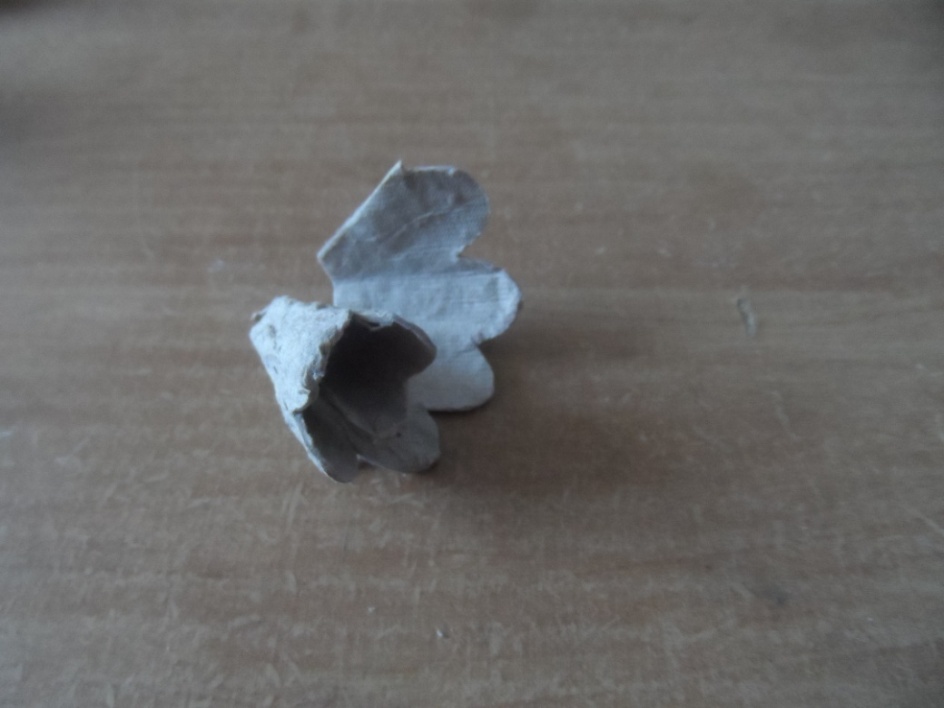 После всех проведенных действий у нас получилось шесть деталей,  из которых мы соберем шишку по принципу матрешки. Вкладываем макушку шишки в самую большую ромашку…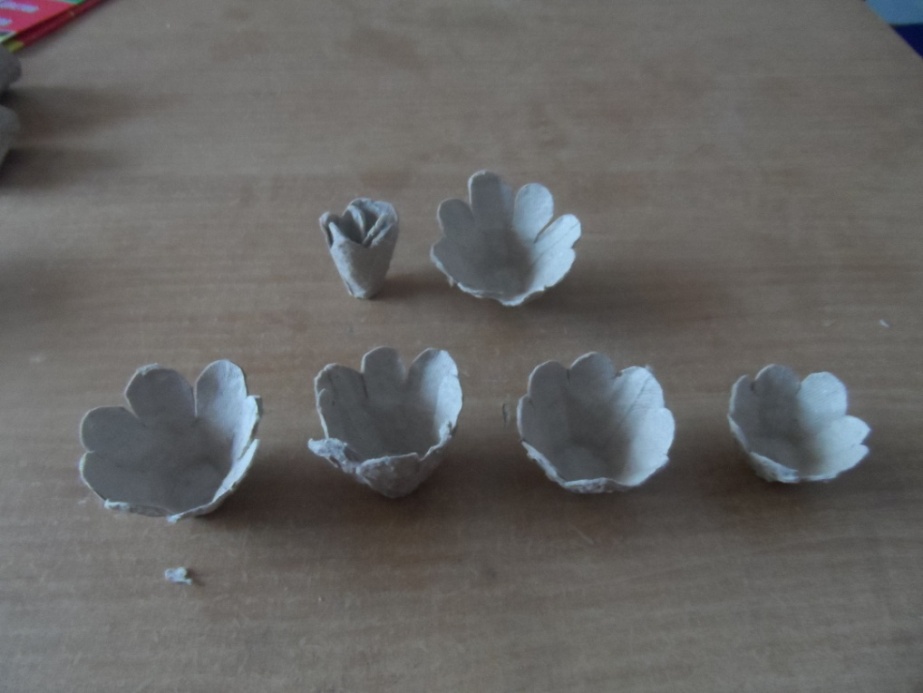 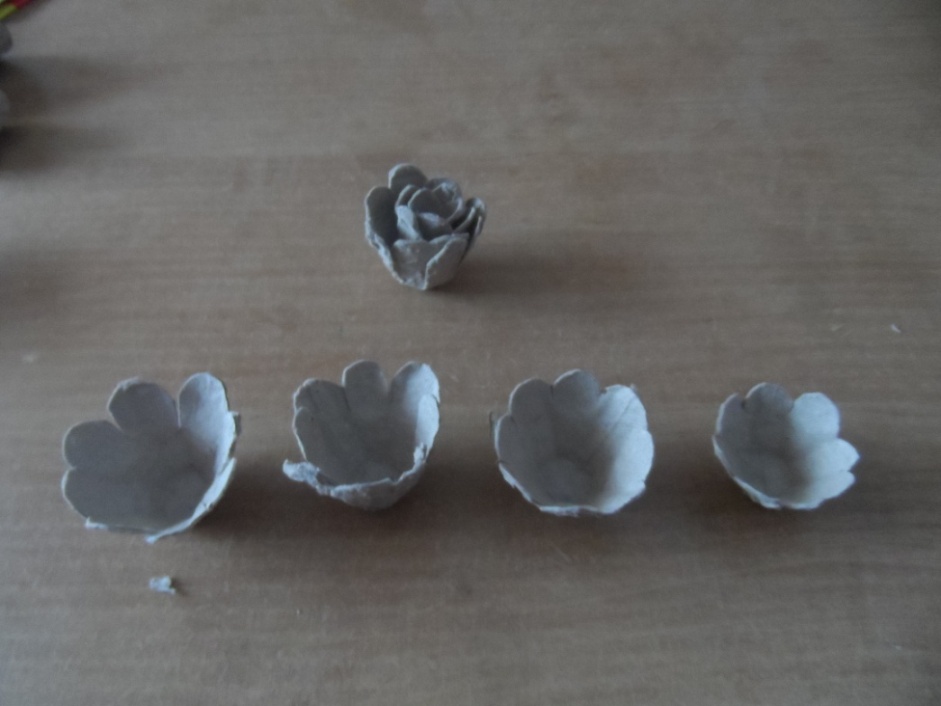 …потом в чуть поменьше…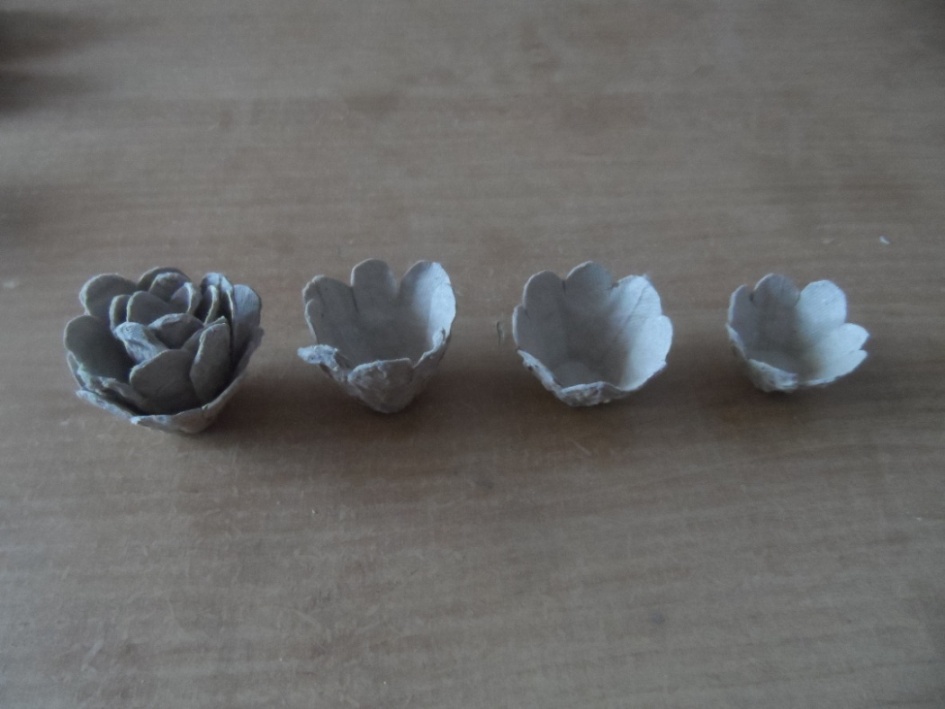 …затем в еще поменьше…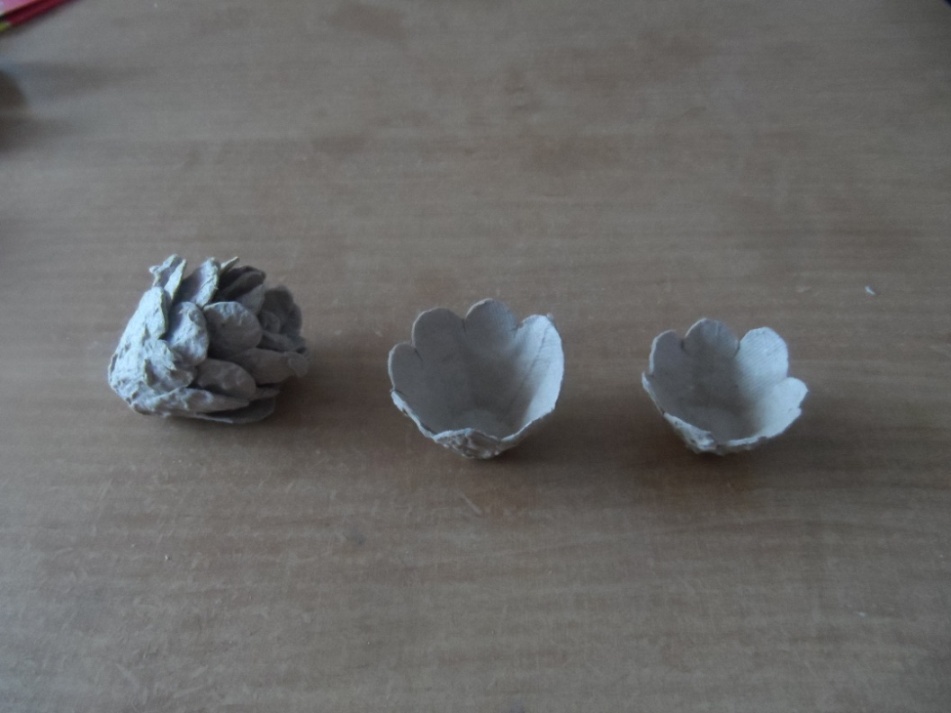 … и т.д.   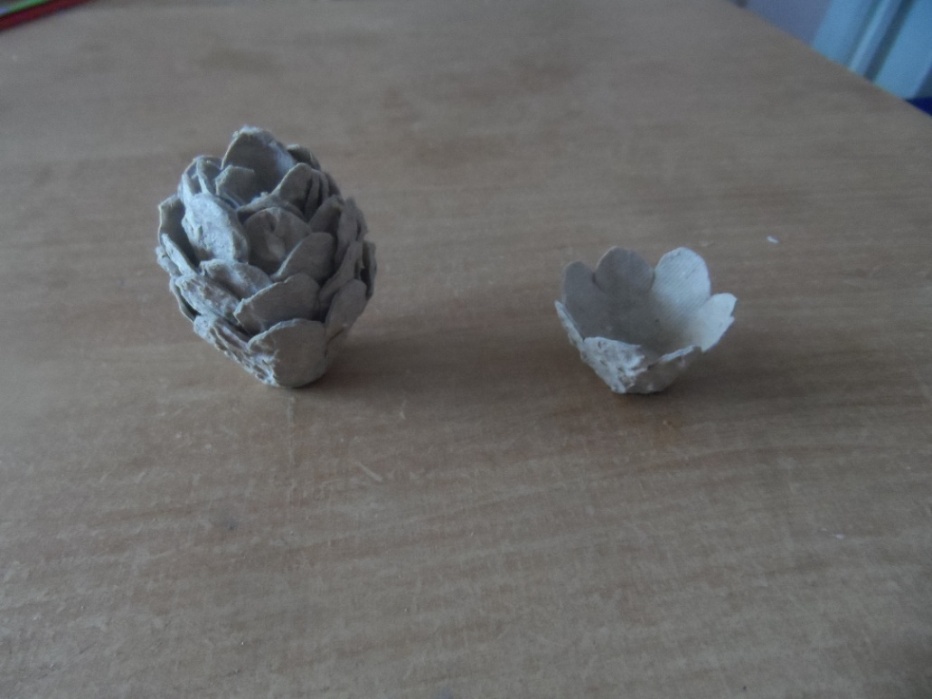 В результате получилась шишка.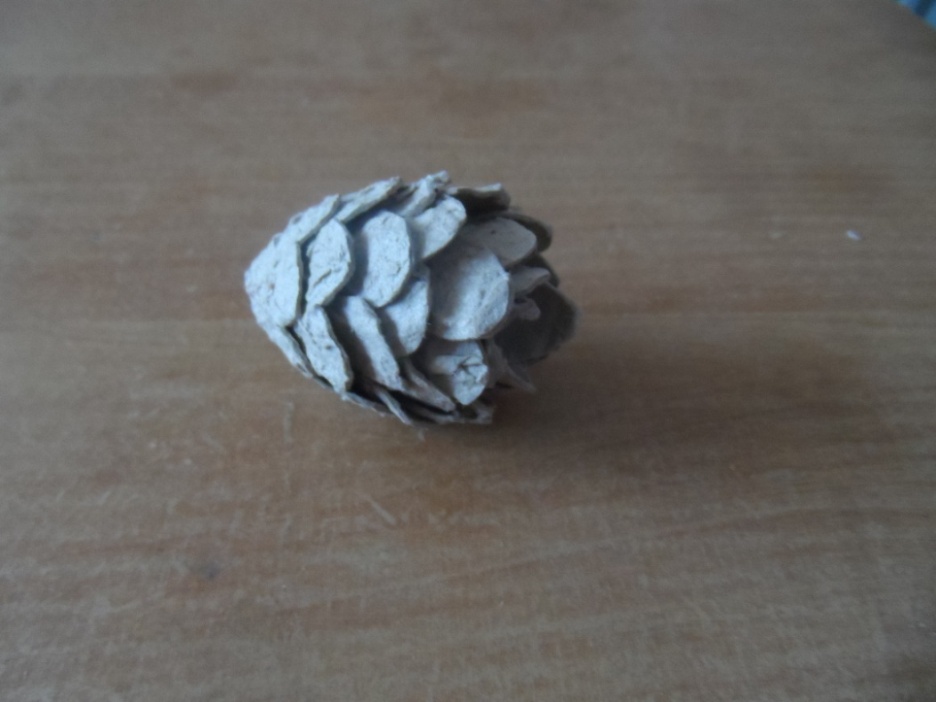 Если края пиалок вырезать не волнами, а уголками, то и шишка получится немного другая – «колючая».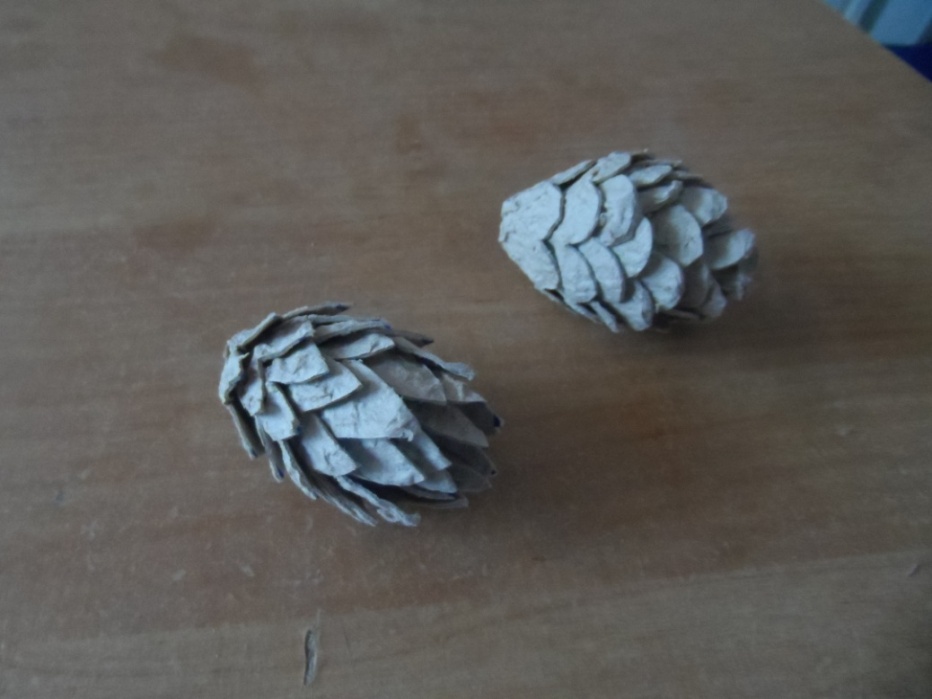 Осталось покрасить шишку гуашью в тот цвет который вы выбрали. А что бы шишка не «рассыпалась»,  ее надо скрепить клеем.  И так как я шишки делала для новогоднего венка, то я вставила проволоку, которой потом прикрепила шишку к венку.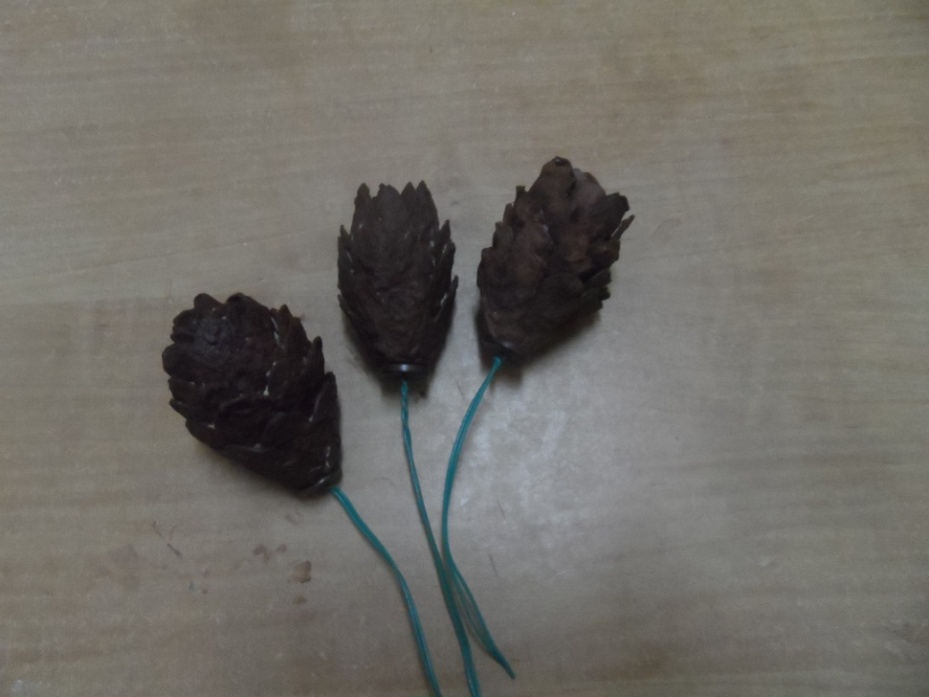 А так как венок у меня новогодний, то на шишки я нанесла блестки.Вот такие шишечки у меня получились.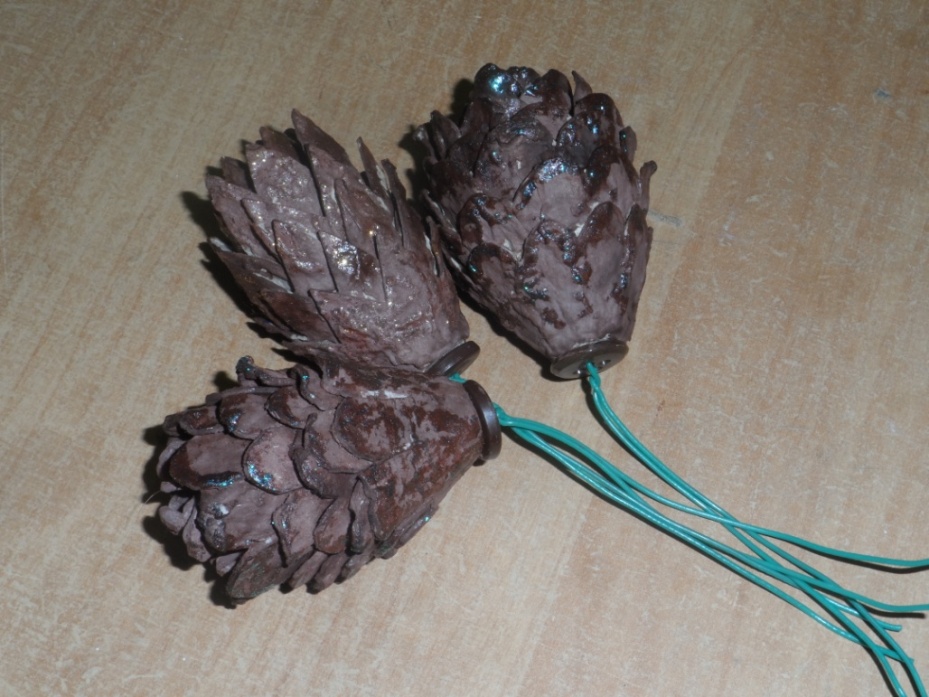 А это мой новогодний венок.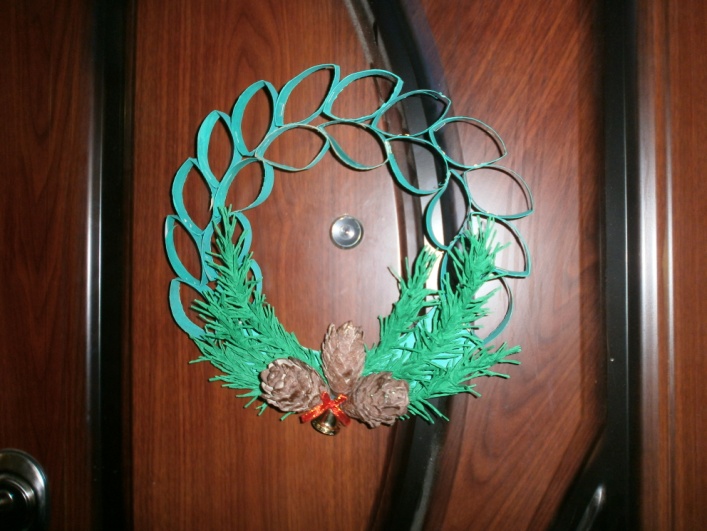 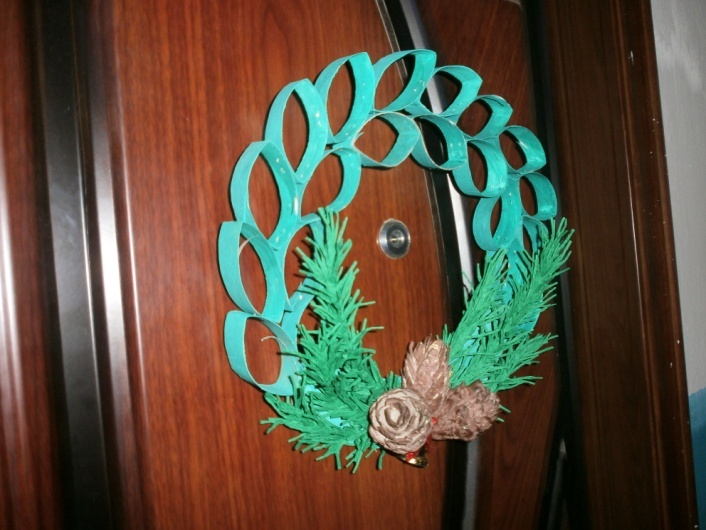 На этом мой мастер-класс заканчивается. Спасибо за внимание. Буду очень рада, если кому-нибудь  он пригодится.